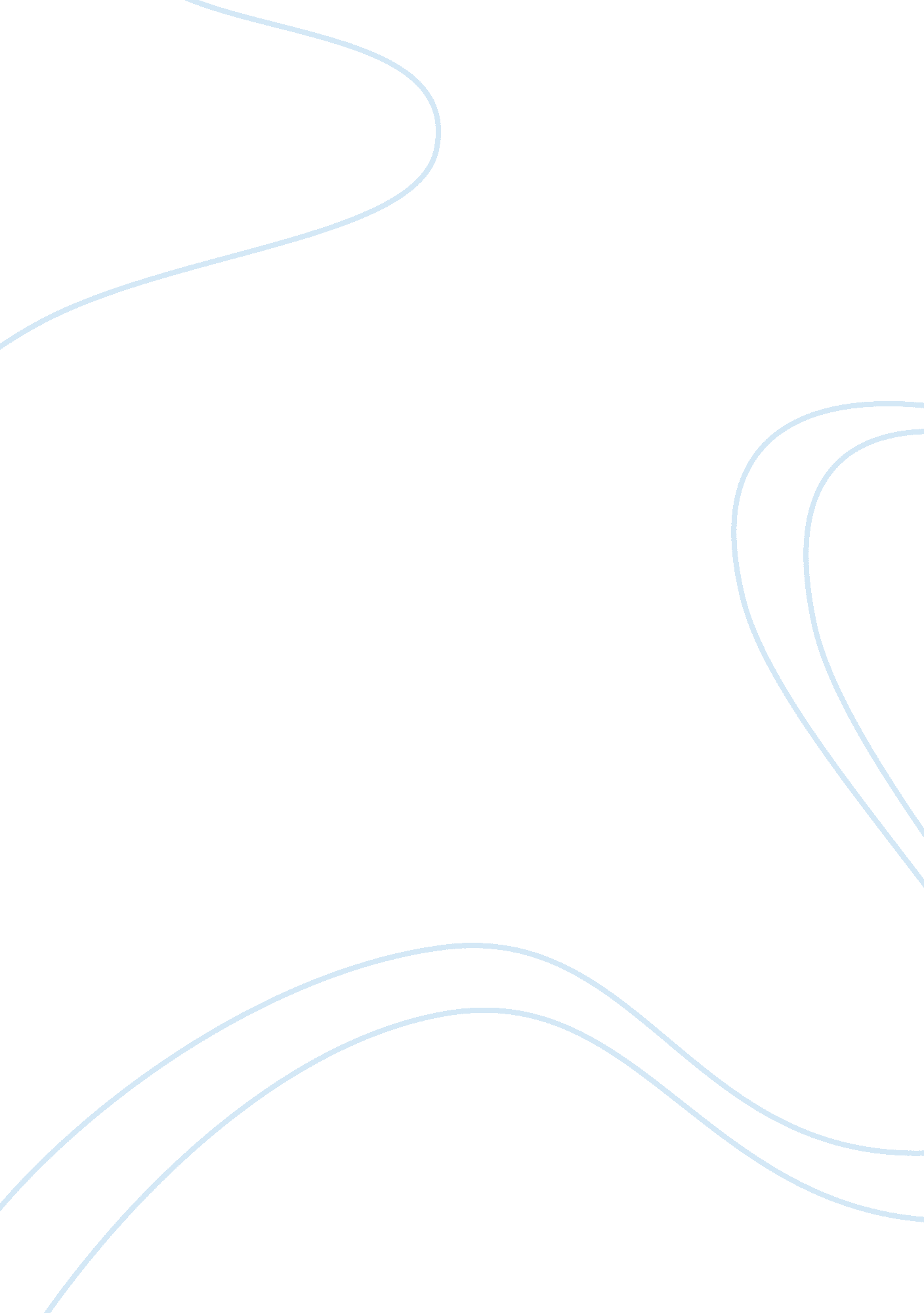 Teacher attendance systemTechnology, Computer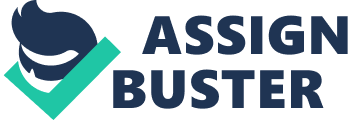 San Fabian National High School was founded at Nibaliw East San Fabian, Pangasinan by Congressman Jose De Venecia on September 01, 1989. During the Administration of Conrado P. Gubatan, the City mayor. At first, the school was using the manual system of conducting a payroll system for their employees. But as the year past, the school structure, its employee’s and its students have grown their numbers that’s why they came to the idea on using a computerized student information and payroll system. As we came to the place, we found out that the computerized payroll system that they’re already using is not accurate to what they need. They we’re also using the so called “ biometrics” for the checking of their time-in and time-out. According to the principal, other employees are cheating their time of work. We, the researchers made to realize that in order to satisfy the needs of the staff, faculty members and the other employees we decided to propose a fully automated payroll system that will make their work effective and efficient. This cheating that they were complaining will also be eliminated. This system could also help them to have a faster processing and distribution of their salaries. Time wasting will definitely be eliminated too. The ability of computers for performing such a technological task became popular all over the world especially when it comes to business. Making use of computers makes the usual work faster, accurate, effective and efficient. And this definitely makes the time more valuable and more useful. We, the researchers believe that making use of computers and conducting an automated payroll system will definitely help all the employees of San Fabian National High School. Statement of the problem The study aims to design a fully automated payroll system including a daily time records of San Fabian National High School Administrative Staff. Specifically it aims to answer the following questions: 1. Does the existing system computations are accurate and doesn’t have any possible errors? 2. Does the presentation of payroll slip/reports are not time consuming and effort wasting? 3. Are the files of the employees secured? 4. Does the computations of overtime and other salary deductions are also included in the system? 5. Does the computer could tabulate the data and tamper their D. T. R.? Significance of the Study In implementing the system, San Fabian National High School will reduced processing time for all calculations including all attendance records and departmental cost transactions. System capacity is virtually unlimited for recording and monitoring earning and deduction codes. The payroll department processes new hires, terminations, sends salary, hours and hourly rate data to the payroll processor, coordinates the delivery of paychecks and provides a customer service function to employees. The payroll department also becomes the expert in terms of payroll rules and regulations and corporate compliance. The payroll system also provides the reports on employee’s remittance. Students of San Fabian In choosing a payroll system for your company or school, you must select the one that benefits you the most. This payroll system will ensure you that your payroll structure will be organized and efficient. This is advisable if and only if the company has a lot of employees. Employees of San Fabian National High School This automated payroll system will make your work be effective and efficient in all fields. The time wasting will be reduced and your salary will also be distributed on time. Cheating the time of work will surely eliminated too. We could guarantee that this system will definitely satisfy all your needs to inspire you in teaching all you students with love and care. Scope and Delimitation The scope of our study is automated do on our proposed system that can organize or discuss the payroll system. And that school was used an automated machine, so that the employee is come earlier in school because they have to put on an automated a finger print before entering on a school. If they using an actual recording the work didn’t works faster so they using an electronic device. Aspects of automation including its effect on productivity, economic competition, education and quality of life. Nearly all industrial installation of automation involves replacement of manual system and human labor by an automated computerized system. Therefore, one of the direct effects of automation in some operations is the dislocations of human labors from the workplace. Labor unions have argued and many companies have adopted the policy but that would only mean that workers displaced by automation should be retained for other or the same positions perhaps increasing their skill levels in the process. Hence in this study, time monitoring and consumption of salary can be more quick and accurate. The Existing System The existing payroll system of the administrative, faculty & staff of San Fabian National High School are done with the help of computer but it’s not fully computerized. They also use the so called “ biometrics” that records their time of work. When the employee checks-in automatically the person’s time of work will be recorded on the computer, persons name and other personal accounts are inside the file of the computer. They should register first their thumb to have their employee number. After registering their thumb and have their each own number that is the only time they can use the said biometrics. On the salary day, the administrative assistant operates the computer and prints the result of the employee’s time of work. After getting the result, the administrative assistant will bring the copy to the DAO (Division Administrative Officer). On the DAO’s office, the officer will then compute all the time of work of each employee’s. The remittances such as the SSS contribution, Pag-ibig Fund contribution, Loan remittance and Withholding remittances will be only prepared if the administrative assistant will approve it. And if the administrative assistant will approve then all this remittances will be deducted manually on their logbook. After the conducting all the deductions, including their under time, late and etc. then that is the time that they will be releasing the salaries of all the employees. The administrative assistant takes too much time and effort for an individual system. As a result, it takes a day or even two days in computing the payroll so there are times that the employee’s salaries are delayed on a school. If they using an actual recording the work didn’t works faster so they using an electronic device. Aspects of automation including its effect on productivity, economic competition, education and quality of life. Nearly all industrial installation of automation involves replacement of manual system and human labor by an automated computerized system. Therefore, one of the direct effects of automation in some operations is the dislocations of human labors from the workplace. Labor unions have argued and many companies have adopted the policy but that would only mean that workers displayed by automation should be retained for other or the positions perhaps increasing their skill levels in the process. Hence in this study, time monitoring and consumption of salary can be more quick and accurate Flowchart for the Existing System The Proposed System In a high school like the San Fabian National High School, a fully automated payroll system including the daily time record, computations on the deductions of their salaries is considered useful and effective. Thus, their existing system is already computerized we the researchers have decided not to proposed another system but to develop effective one by adding more icons that will benefit the employees such those what we have said above. We don’t like to waste their money in changing the system they used to do with; we just like to upgrade their system into more useful one. The school will be able to eliminate data redundancy, file updating and make the over all procedures be efficient a more faster and effective processes. This proposed system is capable of computing all the salary deductions and their salary too. It is a user friendly, the controls and functions will be a menu-driven in GUI interface. Its database will be password protected. Flowchart for the Automated System This related literatures is same us our time in and time out system or a payroll system that in a one company did in their business. It makes efficient use of the advance technology and has ambition to discover more this study aims to develop a reliable and manageable computerized payroll system from a company. Related Literatures As computer technology changes at such fast phase, many businesses sectors try to cope up by upgrading computer system constantly in order to stay competitive. The multi function ability of technology for its advance system is also an important factor for a company to use software. It makes efficient use of the advance technology and has ambition to discover more. Computers have the great impact on the profession of accounting. With the rapid growth of technology today, there is no doubt that computer will become a common asset in all profession. The program also allows the monthly payroll schedule to be calculated accurately. Just by having all employees’ info like name, working hours, wages etc to enter in the database. Therefore, payroll can be done with the guide of the program. The system is good in for its specialty in the fields of accounting. It is easy to use, effective and efficient in organizing and calculating the payroll. In addition, this study aims to develop a reliable and manageable computerized payroll system for Dona Aurora National High School, Sta. Rita, Aurora, Isabela for a better manageable of a business. The Proposed Computerized Payroll System will give a big relief of the employee and employers as well. Local Related Literatures People turn to computerized applications for a variety of reasons. Some need to access accurate information immediately while others face the problem of processing large data volumes that require time and manpower to manually process. Still, others want to perform complex manipulations of data that will be impractical, if not possible to do manually. Foreign Related Literature “ EDP applications in record keeping have just field by the large number of kinds of report that have to be EDP, has not only reduced the time required handle data but has also affected economics by doing the work faster and more accurate. The automations of office work involves the principle of work it at once (Berto, 1996) computer used in science have done great and unbelievable thing but now, it is also used in trade and business. And it will continually give changes in out lifestyle. As Finn, views the future offices to be a paperless office where everything is processed electronically and stored in electronic files. 